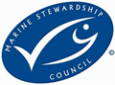 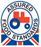 Fresh Fruit is also served dailyPlease circle to indicate menu option daily and return to school by TUES AMChilds Name: __________________________     Amount enclosed___________________________ OptionMon 12th SeptTues 13th SeptWed 14th SeptThurs 15th SeptFri 16th Sept   1  2  3Cheese & Tomato Pizza, Potato Wedges & Carrot SticksVegan Sausage Roll, Potato Wedges & Carrot SticksJacket Potato, Coleslaw & SaladCottage Pie & Mixed VegetablesVeggie Noodles with Mixed VegetablesJacket Potato, Cheese & Salad                                        Gammon, Potatoes, Carrots, Green beans Yorkshire Pudding & Gravy                                                                Cheesy Vegetable Crumble with Potatoes, Carrots & Green BeansWholemeal Cheese Sandwich/Bap & SaladPasta Bolognaise with Garlic Bread & SaladQuorn Bolognaise with Garlic Bread & SaladJacket Potato with Ham SaladSausage, Potato Swirls & Baked BeansQuorn Sausage, Potato Swirls & Baked BeansJacket Potato with Baked Beans & SaladBananas 7 CustardJelly & FruitBlueberry MuffinVanilla Sponge & CustardCheese, Crackers & Apple slices